«Умничка»- это программа комплексного развития ребенка Занятия направлены на:Развитие всех психических процессов (внимание, память, мышление, воображение);Освоение способов взаимодействия со взрослыми и сверстниками в игре и повседневном общении;Развитие способности подчинять свои действия правилам;Проявление и развитие эмоциональной отзывчивости, восприимчивости;Формирование позитивной самооценки.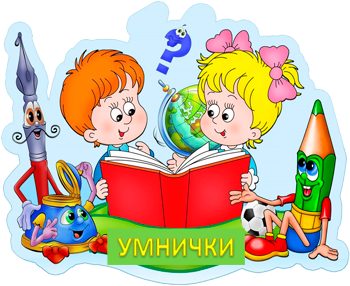 